ПРОЕКТ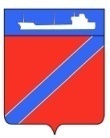 СОВЕТ ТУАПСИНСКОГО ГОРОДСКОГО ПОСЕЛЕНИЯ ТУАПСИНСКОГО РАЙОНАР Е Ш Е Н И Еот  ноября 2023 года                                                                               № город ТуапсеО досрочном прекращении полномочий депутатаСовета Туапсинского городского поселения Туапсинского района по многомандатному избирательному округу № 2 «Центр-1» А. В. Павлова	В соответствии со ст. 40 Федерального закона  от   06 октября 2003 года № 131-ФЗ «Об общих принципах организации местного самоуправления в Российской Федерации»,  п. 6 ст. 25 Устава Туапсинского городского поселения Туапсинского района, на основании личного заявления от 05 октября 2023 года об отставке по собственному желанию депутата Совета Туапсинского городского поселения Туапсинского района Павлова Александра Валерьевича, Совет Туапсинского городского поселения Туапсинского района РЕШИЛ:Прекратить досрочно полномочия депутата Совета Туапсинского городского поселения Туапсинского района четвертого созыва по многомандатному избирательному округу № 2 «Центр - 1» Павлова Александра Валерьевича, в связи с отставкой по собственному желанию.Опубликовать настоящее решение в средствах массовой информации и разместить на официальном сайте Совета Туапсинского городского поселения в информационно-телекоммуникационной сети «Интернет».Контроль за выполнением настоящего решения  возложить на комиссию по вопросам законности и правопорядка, правовой защиты граждан, вопросам местного самоуправления, взаимодействия с общественными объединениями и политическими партиями, развитию молодежной политики, культуры и спорта          4.  Направить данное решение в Территориальную избирательную комиссию Туапсинская городская           5.      Настоящее решение вступает в силу со дня его принятия.Председатель СоветаТуапсинского городскогопоселения Туапсинского района                                             В.В. Стародубцев